  									 Speiseplan                                           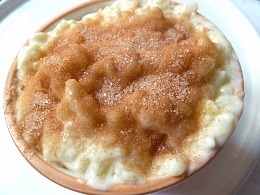 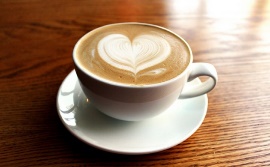 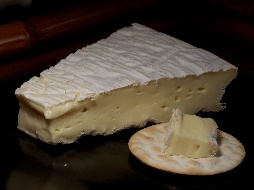 Datum               Menü I         Menü II       AbendbeilageMontag18.05.2020TagessuppeNürnberger Bratwurst mit Sauerkraut, PüreeCremiges aus der KücheTagessuppeRosenkohlsalat mit Ei und Käse*Cremiges aus der KücheMeloneDienstag19.05.2020Klare Julienne SuppePuten Indisch mit ReisHaselnuss NachtischKlare Julienne SuppeGemüseauflauf mit Parmesanhaube*Haselnuss NachtischGriechische SalatMittwoch20.05.2020Wirsinguntereinander mit Kasseler NackenPudding DessertÜberbackene Türkische Aubergine*Pudding DessertEier mit RemouladeDonnerstag21.05.2020HochzeitsuppeRoulade nach „Düsseldorfer -Art“Parfait HochzeitsuppeBaby Spinat mit Büffel Mozzarella*ParfaitFrucht JoghurtFreitag22.05.2020SelleriesuppeMatjes mit Kartoffel und Gurken DillsalatTages NachtischSellerie SuppeGnocchi mit Salbei-Butter*Tages NachtischGriebenschmalzSamstag23.05.2020HackgemüseeintopfHimbeeren WackelpuddingZucchini Suppe mit Brotwürfel*Himbeeren WackelpuddingNudeln SalatSonntag24.05.2020SonntagssuppeHackbraten mit Prinzessbohnen und KartoffelEiscremeSonntagssuppeZucchini Möhren Brot mit Salat*EiscremeSpargel Schinken